	PRIMĂRIA COMUNEI DRĂGANU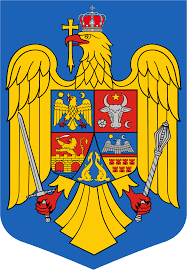 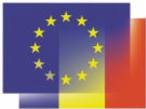                            Adresa: Judeţul ARGEŞ, Comuna Drăganu, sat Drăganu-Olteni, nr.50Telefon/Fax:0248-663310/0248-663365/E-mail: primariadraganu@yahoo.com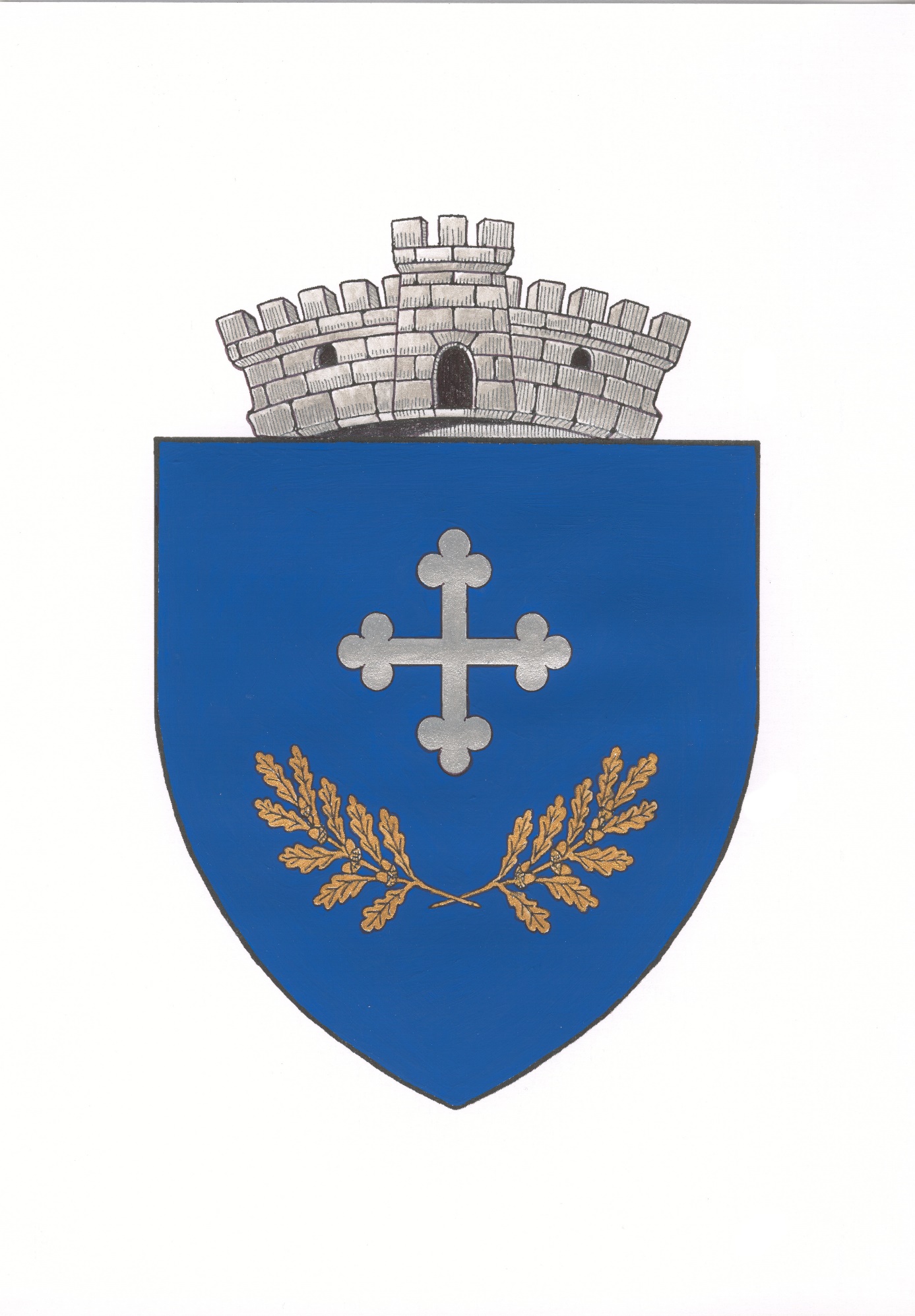        NR________/__________________CERERE PENTRU EXERCITAREA DREPTULUI LA STERGEREA DATELOR („dreptul de a fi uitat”)	Subsemnatul/subsemnata............................................................., cu domiciliul / resedinta in ....................................................., str................................................, nr......., bl......., sc........., ap........, judetul ..............., telefon contact.................................., adresa de e-mail (optional).........................., in temeiul art. 17 din Regulamentul nr. 679 din 27 aprilie 2016 privind protectia persoanelor fizice in ceea ce priveste prelucrarea datelor cu caracter personal si privind libera circulatie a acestor date si de abrogare a Directivei 95/46/CE (Regulamentul general privind protectia datelor), va rog sa dispuneti masurile pentru stergerea datelor personale care ma privesc 1.)............................................................................................................................................................din urmatoarele motive: 2.)......................................................................................................................................................................................................................................................................................................................             Fata de cele de mai sus, va rog sa discpuneti ca informatiile privind masurile luate potrivit solicitarii formulate sa-mi fie comunicare la urmatoarea adresa ................................................., sau la adresa electronica ...........................................................................................DATA 1 Se enumeră datele cu caracter personal vizate;2 Se enumeră motivele Întemeiate şi legitime legate de situaţia sa particulară.  SEMNĂTURA 